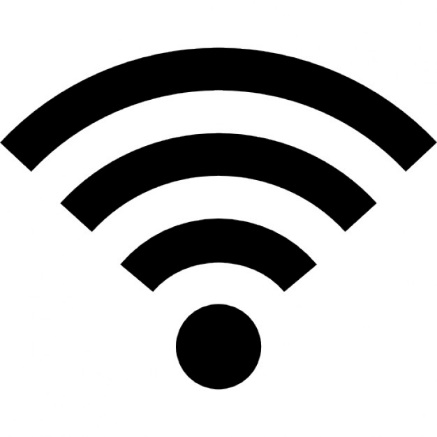 Ignite Student MinistryEvent Information PacketContents:General Information – page 2Standards of Conduct – page 3-4Packing List – page 5Event Schedule – page 6Detailed Medical Insurance and Release Form – page 7-9Prescription Medications Policy – page 10Over the Counter Medication Permission – page 10Image Publication Release Form – page 11Please fill out all the forms in this packet and Mail them to the church attn: Student Ministry     orDrop them by the church office     orScan and email to jcauller@gfumc.com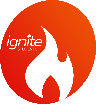 Gainesville FUMCIgnite Student MinistryGeneral Event InformationStudent Check in:  700pm, February 9, 2018.The address is 2780 Thompson Bridge Rd. Gainesville, GA 30506    We will have a check in table located in Grace Hall.  Please be sure that all required forms have been turned in, or that you have them with you.** The following items are required at Check In** Current 2017-2018 Medical Form (see pages 8-11)  If we have a current Medical Form on file, you need not fill one out here.  They are on file for 1 year. Pre-Packaged Prescription meds with written instructions.  (See the policy/procedure on page 3)Over The Counter Medications Permission form (see page 3)Signed Conduct Contract (see page 5)Any Outstanding Balance for retreat.***  Please do not leave your student at the church until we have confirmed all required documentation ***General notes of things to be aware of:Luggage should be tagged and placed in designated drop off area BEFORE your student checks in.Please limit carry-ons to 1 backpack, 1 pillow.  Be sure to pick up the Contact Cards.  These will have adult cell phone numbers in case of emergency.We will gather inside Grace Hall at 7:45pm for a prayer.Please make sure your student has eaten.  There is no dinner on Friday night.Our projected conclusion time is 12:00pm on Sunday, February 11, 2018.    Please do not be late to pick up your student.Parents,We would like to invite you to begin praying now for our students and leaders.  We hope that we will continue to build into a stronger community and focus on a deeper relationship with God.  Your support is important and knowing that you are with us means a lot.ricGainesville FUMCIgnite Student Ministry Standards of ConductThings we must sayWhile we do not embrace “zero tolerance” thinking, there are some specific causes for a student being sent home.  Please see the Conduct Contract below.  Parents, please have a conversation with your student about the contract before they leave.GENERAL CONDUCT EXPECTIONSRespect other people’s property (no using it or eating it)Clean up your own messNo rough-housing in the rooms & meeting roomsNo raids on other roomsEach student will attend and eat at every mealEach student will attend every Worship SessionStudents will be on time to all sessionsStudents may not leave their dorm or cabin after lights outNo possession or use of alcohol, drugs, or tobacco Students may not drive to a retreat No fighting, weapons, fireworks, lighters, pornography or explosivesNo offensive or immodest clothing No boys in girls’ sleeping quarters and no girls in boys’ sleeping quartersParticipation with the group is expectedRespect one another, staff and adult leadersThe Student Conduct Contract on the next page must be signed by both student and parent.Gainesville FUMCIgnite Student Ministry Standards of ConductIgnite Student Ministry Retreat Conduct ContractOn this and every outing Student Ministry undertakes, it is imperative that parents and students understand that we represent Gainesville First UMC and Jesus Christ.  Our behavior should be exemplary both individually and as a group.  We have set high standards and expectations with respect to conduct.  Please read the following retreat/event guidelines and go over them full with your teenager.  There should be no misunderstanding with regard to these specific guidelines and consequences levied for failure to comply.IMMEDIATE CAUSES FOR BEING SENT HOMEAny hazing of students – this behavior is absolutely NOT tolerated!  This includes any act of physical violence towards another studentPossessing or using tobacco products, alcohol, illegal drugs, weapons, fireworks, pornographyAny act of vandalism.  (You, as the parent, may be held responsible for the payment or replacement of the damages due to vandalism)Guys entering girl’s rooms for any reasonGirls entering guy’s rooms for any reasonStudents leaving dorm or cabin after lights outShould it be necessary to send a student home, the student will call the parents, and the parents agree to leave immediately to come to the retreat center or event site to pick them up.I have read the Conduct Contract and agree to abide by the guidelines.  I understand that if I violate these I will be sent home.Student Signature:  ___________________________________Date:	__________I have read and reviewed the Conduct Contract with my son/daughter and agree to come and pick up my student if requested.Parent Signature:  _____________________________________Date:   ___________Gainesville FUMCIgnite Student MinistryPacking Check List:Bible and penPillow, sheets, blanket/and or sleeping bagBring enough clothes but not too many! It’s a weekend!Coat, light jacket or sweatshirt--  it’s January and it can get really coldBath towel and wash clothtooth brush, tooth paste, shampoo, soap, deodorantFlashlightInsect repellentClosed Toe Shoes for work projectsWork GlovesHat****  Cell phones are allowed but only during the hours of free time. They may not to be brought to meals, small or large group sessions or other activities.Students, we want you to be fully present at the retreat.  Listen for God to speak through His spirit.  Look to experience God in a new way.  Be open and participate.  Come expecting something from GodGainesville FUMCIgnite Student Ministry Planned Retreat Schedule*Friday, 2/9/20187:00p			Student Check In – Grace Hall6:30p			Load and Depart8:00p			Main Session						10:00p			Load and Depart for Host Homes11:00p			Small Group Discussions			12:00a			Lights OutSaturday, 2/10/20188:00a			Arrive at GFUMC8:30a - 9:00a		Breakfast9:30a			Main Session #211:00a			Quiet Time	11:30a – 12:00p	Lunch12:00p – 12:30p	Work Assignments/ Load up1:00 – 4:45p		Service Activity5:00p – 5:30p		Free time5:30p – 6:00p		Dinner6:00p – 6:45p		Free Time7:30p			Main Session #310:00p			Load and Depart for Host Homes11:00p			Small Group Discussions			12:00a			Lights OutSunday, 2/11/20188:00a 8:30a – 9:00a		Breakfast9:15 – 9:45a		Clean, Pack Luggage10:00a 		Main Session #412:00p			Conclusion and Depart* subject to changeGainesville FUMCIgnite Student Ministry Medical Release and Permission FormEffective dates: June 1, 2017 through June 1, 2018Please print in ink					Name: ___________________________________________________	 Age ________ 	Birthdate  ______________ 		Last		First		MiddleYear in school Fall 2017_________	  Male    Female      Parent  Email Address 	    City	 	State 	Zip Student Cell (if applicable)  			    Student Email                       Medical insurance company                                                      Policy #Mother’s Name:                                                                       Phone: Home                               CellFather’s name 	                  Phone: Home	                                 CellNon-ParentEmergency contact 	                  Phone: Home	                                 CellPhysician ________________________________________Office phone  __________________________________Dentist __________________________________________Office phone  __________________________________Gainesville FUMCIgnite Student Ministry Medical Release and Permission FormMedical HistoryIf necessary, describe in detail the nature and severity of any physical and/or psychological ailment, illness, propensity, weakness, limitation, handicap, disability, or condition to which your child is subject and of which the staff should be aware, and what, if any action of protection is required on account thereof. Submit this notification in writing and attach it to this form. Include names of medications and dosages that must be taken.  This information will only be used, upon your request, to administer medication or, in case of an emergency, to inform medical professionals which substances are in the student’s body.Check the following areas of concern for this student. If necessary, add another page with details:1.  For your child’s safety and our knowledge, is your student a	 good swimmer	 fair swimmer		 non-swimmer2. Does your child have allergies to	 pollens		 medications		 food		 insect bites3. Does your child suffer from, or has ever experienced, or is being treated currently for any of the following:	 asthma		 epilepsy / seizure disorder		 heart trouble		 diabetes	 frequently upset stomach	 physical handicap4. Date of last tetanus shot:  Additional comments: Should your student’s activities be restricted for any reason? Please explain:Gainesville FUMCIgnite Student Ministry Medical Release and Permission FormActivities may include, but are not limited to: cookouts, boating, water skiing, swimming, basketball, roller skating, lock-ins, rollerblading, games in the park, soccer, broomball, ice skating, volleyball, softball, baseball, camping, downhill skiing, snowboarding, hiking, biking, concerts, Bible studies, golfing, miniature golf, hayrides. Note: If you desire to limit your child’s participation in any event, please submit your wishes in writing to the Director of Student Ministreis prior to that event.                                  	  	has my permission to attend all youth activities.                                         Name of Studentsponsored by GFUMC Student Ministry (hereafter, “the Church”), from June 1, 2017 to June 1, 2018.This consent form gives permission to seek whatever medical attention is deemed necessary, and releases the Church and its staff of any liability against personal losses of named child. I/We the undersigned have legal custody of the student named above, a minor, and have given our consent for him/her to attend events being organized by the Church. I/We understand that there are inherent risks involved in any ministry or athletic event, and I/we hereby release the Church, its pastors, employees, agents, and volunteer workers from any and all liability for any injury, loss, or damage to person or property that may occur during the course of my/our child’s involvement. In the event that he/she is injured and requires the attention of a doctor, I/we consent to any reasonable medical treatment as deemed necessary by a licensed physician. In the event treatment is required from a physician and/or hospital personnel designated by the Church, I/we agree to hold such person free and harmless of any claims, demands, or suits for damages arising from the giving of such consent. I/We also acknowledge that we will be ultimately responsible for the cost of any medical care should the cost of that medical care not be reimbursed by the health insurance provider. Further, I/we affirm that the health insurance information provided above is accurate at this date and will, to the best of my/our knowledge, still be in force for the student named above. I/we also agree to bring my/our child home at my/our own expense should they become ill or if deemed necessary by the student ministries staff member.Parent/guardian signature: ________________________________________________  Date: __________________Gainesville FUMC Ignite Student Ministry Prescription Medications Policy:In keeping with our drug free policy, students will not be allowed to possess or self-administer medications.  If your student requires ongoing or temporary prescription medications, please read and follow the procedure as outlined below.  The information you provide will be kept confidential.Place the medication(s) in original packaging into a zip lock bag, along with an index card.The index card should contain the student’s name, name of medication, prescribed dose, times for administration and any special instructions we need to know.On the retreat, student’s medications will be dispensed by authorized Student Ministry Staff or volunteer.Should you need them, bags and cards will be available at the Check-In DeskOver the Counter Medication PermissionAs a ministry, we want to be sure that we are paying attention to detail.  With the addition of a new Prescription Medication policy last year, we want to be sure that we account for over the counter pain/allergy medication as well.On the retreat, we will have a small stock of pain medication; (Tylenol, Aleve, etc..) and allergy; (benedryl, etc…) available for students as needed.  Additionally, we will be carrying fully stocked first aid kits to help with minor accidents.Please sign below to authorize our staff team to administer over the counter medication during Fall Retreat 2017.  This authorization is for dates October 27-29, 2017 only._____________________________(print parent/guardian name)  _____________________________(signature parent/guardian)_____________________________(date)Gainesville FUMCIgnite Student Ministry PARENTAL CONSENT AND RELEASE FOR PUBLISHINGOR SHOWING MINOR CHILD’S STILL OR MOVING IMAGEI, the parent/guardian of _____________________________________________, understand that from time to time, pictures are taken during the activities at Gainesville First United Methodist Church (GFUMC), or under its direction, and then presented in various church-sponsored media.  These include, but are not limited to: pictures, video productions, newsletters, web casts, brochures, handbooks, programs and Internet web pages.  This form is to notify you those meetings, events and activities (including Worship) are considered public and they are video taped and photographed and used in the above listed manner.Further, on occasion a child’s image may be singled out and used as an identifiable image.  This may include participation in music, children or youth ministry activities.  In order for us to use an image of your child, we ask that you sign the waiver below to grant permission for us to use your child’s image.I hereby remise, release and forever discharge Gainesville First United Methodist Church from any liability for any injury or action against the above named minor resulting from the use of such pictures, video or other image in any medium utilized.  This release includes that GFUMC will not be responsible for other user’s reproduction, display, distribution or modification of the minor’s images in any manner, nor will GFUMC be responsible for defamation, misrepresentation, or criminal acts by any unauthorized use of GFUMC images by third parties.You have my permission to use my child’s image as indicated above.________________________________________					__________________Signature of Parent/Guardian								 Date________________________________________Printed NameThis consent form is valid for the year June 1, 2017 – June 1, 2018